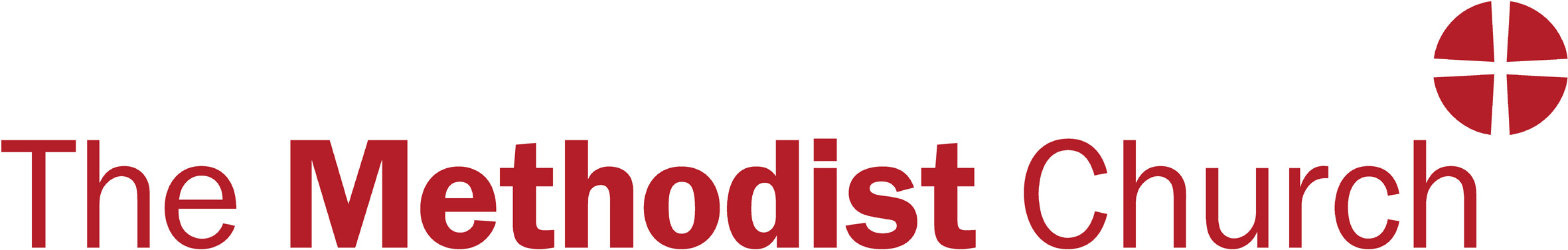 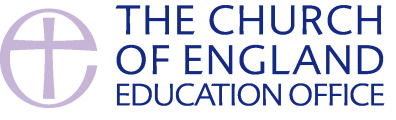 SIAMS Inspector training modules 2018Inspectors should complete and sign this form when they have completed all the modules.  This should be sent to Derek Holloway, national SIAMS manager. derek.holloway@churchofengland.orgPlease note that by signing this form, it also indicates that you agree to abide by the SIAMS Code of Conduct included in the Inspection Handbook. GDPR statement: Any personal data relating to your work as a SIAMS inspector will be used only for the administrative purposes of The National Society and stored in accordance with the EU General Data Protection Regulation 2016 and the Data Protection Act 2018. It will not be passed on to third parties.Audit of inspector expertiseWe are often approached by dioceses looking for inspectors who have particular expertise and experience. To help build and maintain an accurate database of our inspectors that can be used to answer such enquires, we would be grateful if you could complete the following expertise audit.SIAMS Inspector training modules 2018SIAMS Inspector training modules 2018SIAMS Inspector training modules 2018SIAMS Inspector training modules 2018SIAMS Inspector training modules 2018SIAMS Inspector training modules 2018SIAMS Inspector training modules 2018Name of inspectorNumberNumberAdd title if applicable (Dr Revd Canon)Add title if applicable (Dr Revd Canon)Summer training day attendedSummer training day attendedLocationDateDateModuleModuleModuleModuleModuleDate completedDate completedReading listChurch of England Vision for EducationInspection Handbook, including Code of ConductThe Church of England Education Office House StyleValuing All God’s Children 2nd editionMental Health and Wellbeing – Towards a Whole School ApproachGlobal Neighbours HandbookReading listChurch of England Vision for EducationInspection Handbook, including Code of ConductThe Church of England Education Office House StyleValuing All God’s Children 2nd editionMental Health and Wellbeing – Towards a Whole School ApproachGlobal Neighbours HandbookReading listChurch of England Vision for EducationInspection Handbook, including Code of ConductThe Church of England Education Office House StyleValuing All God’s Children 2nd editionMental Health and Wellbeing – Towards a Whole School ApproachGlobal Neighbours HandbookReading listChurch of England Vision for EducationInspection Handbook, including Code of ConductThe Church of England Education Office House StyleValuing All God’s Children 2nd editionMental Health and Wellbeing – Towards a Whole School ApproachGlobal Neighbours HandbookReading listChurch of England Vision for EducationInspection Handbook, including Code of ConductThe Church of England Education Office House StyleValuing All God’s Children 2nd editionMental Health and Wellbeing – Towards a Whole School ApproachGlobal Neighbours HandbookReading listChurch of England Vision for EducationInspection Handbook, including Code of ConductThe Church of England Education Office House StyleValuing All God’s Children 2nd editionMental Health and Wellbeing – Towards a Whole School ApproachGlobal Neighbours HandbookReading listChurch of England Vision for EducationInspection Handbook, including Code of ConductThe Church of England Education Office House StyleValuing All God’s Children 2nd editionMental Health and Wellbeing – Towards a Whole School ApproachGlobal Neighbours HandbookReading listChurch of England Vision for EducationInspection Handbook, including Code of ConductThe Church of England Education Office House StyleValuing All God’s Children 2nd editionMental Health and Wellbeing – Towards a Whole School ApproachGlobal Neighbours HandbookReading listChurch of England Vision for EducationInspection Handbook, including Code of ConductThe Church of England Education Office House StyleValuing All God’s Children 2nd editionMental Health and Wellbeing – Towards a Whole School ApproachGlobal Neighbours HandbookReading listChurch of England Vision for EducationInspection Handbook, including Code of ConductThe Church of England Education Office House StyleValuing All God’s Children 2nd editionMental Health and Wellbeing – Towards a Whole School ApproachGlobal Neighbours HandbookGathering evidenceGathering evidenceGathering evidenceGathering evidenceGathering evidenceCraft of writingCraft of writingCraft of writingCraft of writingCraft of writingMaking use of dataMaking use of dataMaking use of dataMaking use of dataMaking use of dataI confirm that I have completed the above training modulesSigned  Date  I confirm that I have completed the above training modulesSigned  Date  I confirm that I have completed the above training modulesSigned  Date  I confirm that I have completed the above training modulesSigned  Date  I confirm that I have completed the above training modulesSigned  Date  I confirm that I have completed the above training modulesSigned  Date  I confirm that I have completed the above training modulesSigned  Date  Inspector’s nameNumberTypes of settings you feel confident to inspect   (Please tick or highlight any that apply) EYFSPrimaryMiddleSecondarySixth FormAll throughTypes of settings you feel confident to inspect   (Please tick or highlight any that apply) EYFSPrimaryMiddleSecondarySixth FormAll throughTypes of settings you feel confident to inspect   (Please tick or highlight any that apply) EYFSPrimaryMiddleSecondarySixth FormAll throughTypes of settings you feel confident to inspect   (Please tick or highlight any that apply) EYFSPrimaryMiddleSecondarySixth FormAll throughTypes of settings you feel confident to inspect   (Please tick or highlight any that apply) EYFSPrimaryMiddleSecondarySixth FormAll throughParticular areas of expertise (Please tick or highlight any that apply)Religious educationSEN and/or disabilitiesSixth FormJoint Anglican /Catholic schools/academiesMethodist schoolsChaplaincyMulti-academy trustsGovernanceIndependent Church of England Schools/new Christian Academies  Specialist units within mainstream schools (specialist units for hearing impairment or autism, alternative provision) Other areas relevant to SIAMS  (Please specify)Particular areas of expertise (Please tick or highlight any that apply)Religious educationSEN and/or disabilitiesSixth FormJoint Anglican /Catholic schools/academiesMethodist schoolsChaplaincyMulti-academy trustsGovernanceIndependent Church of England Schools/new Christian Academies  Specialist units within mainstream schools (specialist units for hearing impairment or autism, alternative provision) Other areas relevant to SIAMS  (Please specify)Particular areas of expertise (Please tick or highlight any that apply)Religious educationSEN and/or disabilitiesSixth FormJoint Anglican /Catholic schools/academiesMethodist schoolsChaplaincyMulti-academy trustsGovernanceIndependent Church of England Schools/new Christian Academies  Specialist units within mainstream schools (specialist units for hearing impairment or autism, alternative provision) Other areas relevant to SIAMS  (Please specify)Particular areas of expertise (Please tick or highlight any that apply)Religious educationSEN and/or disabilitiesSixth FormJoint Anglican /Catholic schools/academiesMethodist schoolsChaplaincyMulti-academy trustsGovernanceIndependent Church of England Schools/new Christian Academies  Specialist units within mainstream schools (specialist units for hearing impairment or autism, alternative provision) Other areas relevant to SIAMS  (Please specify)Particular areas of expertise (Please tick or highlight any that apply)Religious educationSEN and/or disabilitiesSixth FormJoint Anglican /Catholic schools/academiesMethodist schoolsChaplaincyMulti-academy trustsGovernanceIndependent Church of England Schools/new Christian Academies  Specialist units within mainstream schools (specialist units for hearing impairment or autism, alternative provision) Other areas relevant to SIAMS  (Please specify)Current roles in education or held in the last three years    (Please tick or highlight any that apply)Current roles in education or held in the last three years    (Please tick or highlight any that apply)Current roles in education or held in the last three years    (Please tick or highlight any that apply)Current roles in education or held in the last three years    (Please tick or highlight any that apply)Current roles in education or held in the last three years    (Please tick or highlight any that apply)Headteacher / SLT primary / secondaryRE leaderRE adviserSchool adviser /partner /consultantChaplainUniversity / Higher EducationDDEMAT CEO / adviserHeadteacher / SLT primary / secondaryRE leaderRE adviserSchool adviser /partner /consultantChaplainUniversity / Higher EducationDDEMAT CEO / adviserChurch of England FoundationTrainer on leadership courses in Church school educationOfsted inspectorIndependent schools inspectorREQM assessorSMSCQM assessorGlobal neighbours assessorChurch of England FoundationTrainer on leadership courses in Church school educationOfsted inspectorIndependent schools inspectorREQM assessorSMSCQM assessorGlobal neighbours assessorChurch of England FoundationTrainer on leadership courses in Church school educationOfsted inspectorIndependent schools inspectorREQM assessorSMSCQM assessorGlobal neighbours assessorDioceses or regions in which you are willing to inspect     Dioceses or regions in which you are willing to inspect     Dioceses or regions in which you are willing to inspect     Dioceses or regions in which you are willing to inspect     Dioceses or regions in which you are willing to inspect     